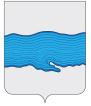 Совет Плесского городского поселения                     		Приволжского муниципального районаИвановской области  РЕШЕНИЕ  г. Плес   от «30» сентября 2022 г.                                                                                  №  44О передаче осуществления части полномочий Администрации Плесского городского поселения на 2023 год Администрации Приволжского муниципального районаВ целях реализации положений Федерального закона от 6 октября 2003 г. №131-ФЗ «Об общих принципах организации местного самоуправления в Российской Федерации» (в действующей редакции), руководствуясь Бюджетным кодексом Российской Федерации, Уставом Плесского городского поселения, Совет Плесского городского поселенияРЕШИЛ:Администрации Плесского городского поселения передать Администрации Приволжского муниципального района Ивановской области осуществление части своих полномочий на период с 01.01.2023г. по 31.12.2023г. по решению вопросов местного значения:- полномочия по определению поставщиков (подрядчиков, исполнителей) для муниципальных нужд Плесского городского поселения;-  осуществление контроля в сфере закупок товаров, работ, услуг;-  осуществление контроля за исполнением бюджета Плесского городского поселения.2. Администрации Плесского городского поселения заключить соглашение с Администрацией Приволжского муниципального района Ивановской области о передаче ей осуществления части своих полномочий согласно пункту 1 данного решения.  3. Контроль за исполнением данного решения возложить на заместителя главы администрации по финансово-экономическим вопросам.4. Настоящее решение вступает в силу с момента опубликования в издании нормативно-правовых актов Совета и администрации Плесского городского поселения «Вестник Совета и Администрации Плесского городского поселения».Председатель Совета Плесского городского поселения                              Т.О. Каримов Врип главы Плесского городского поселения                                          С.В. Корнилова